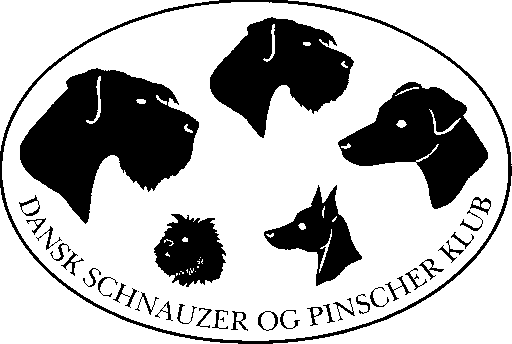 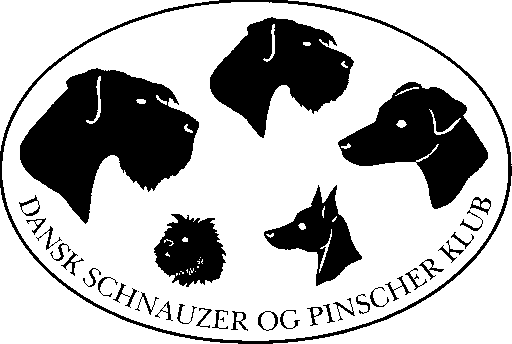 Formular til brug for indmeldelse af hvalpekøbereRaceKennelNavnAdressePostnr / byTlfMail  NavnAdressePostnr/ByNavnAdressePostnr/ByTlfTlfMailMailNavnAdressePostnr/ByNavnAdressePostnr/ByTlfTlfMailMailNavnAdressePostnr/ByNavnAdressePostnr/ByTlfTlfMailMailNavnAdressePostnr/ByNavnAdressePostnr/ByTlfTlfMailMailNavnAdressePostnr/ByNavnAdressePostnr/ByTlfTlfMailMail